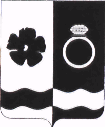 СОВЕТ ПРИВОЛЖСКОГО МУНИЦИПАЛЬНОГО РАЙОНАКОНТРОЛЬНО-СЧЕТНАЯ ПАЛАТА. Приволжск, ул. Революционная дом 63,. Председатель КСП Тел. 8-493-39-4-11-13. sovetpriv@mail.ru                  Исх. №  58 – КС                                           от  28.11.2023  гПредседателю Совета Новского  сельского  поселенияН. В. ПриваловойГлава Новского сельского поселенияА. А. ЗамураевУважаемая Наталья Викторовна!Уважаемый Андрей Аркадьевич!Направляем Вам заключение на проект решения Совета Новского сельского поселения  «О проекте бюджета Новского сельского поселения на 2024 год и на плановый период 2025 и 2026 годов»Настоящее заключение подготовлено Контрольно-счетной палатой Приволжского  муниципального района (далее по тексту – Контрольно-счетной палатой) в соответствии с Бюджетным кодексом Российской Федерации (далее – БК РФ), решением Совета Новского сельского поселения  от 09.10.2018 г № 23, «Об утверждении Положения о бюджетном процессе в Новском сельском поселении Приволжского муниципального района Ивановской области (в редакции решений Совета от 09.04.2019 № 7, от 26.11.2019 № 25, от 27.03.2020 № 6)», решением Совета Приволжского муниципального района от  27.05.2015 г  № 53 «Об утверждении Положения о Контрольно-счетной палате  Приволжского муниципального района.»Цель экспертно-аналитического мероприятия: определение соблюдения бюджетного и иного законодательства, иных нормативно-правовых актов администрацией Новского сельского поселения при составлении и внесении на рассмотрение представительного органа проекта бюджета Новского сельского поселения на 2024 год и на плановый период 2025 и 2026 годов.Проведя анализ представленных документов, Контрольно-счетной палатой Приволжского  муниципального района установлено следующее.1. Проект решения Совета Новского сельского поселения  «О проекте бюджета Новского сельского поселения  на  2024 год и на плановый период 2025 и 2026   годов» (далее – проект решения о бюджете) внесен администрацией Новского сельского поселения на рассмотрение Совета Новского сельского поселения 08 ноября 2023 года, что соответствует требованиям статьи 185 БК РФ и Положения о бюджетном процессе Новского сельского поселения, утвержденного решением Совета Новского сельского поселения от 09.10.2018 г № 23 (далее – Положение о бюджетном процессе). 2.  Проект бюджета поселения составлен на три года (очередной финансовый год и плановый период) и одобрен администрацией Новского сельского поселения, что соответствует статье 173 БК РФ.3. Показатели проекта решения о бюджете соответствуют плановым показателям прогноза социально-экономического развития на 2024 год и на плановый период 2025 и 2026  годов Новского сельского поселения Приволжского муниципального района Ивановской области.4.  Основные направления бюджетной и налоговой политики Новского сельского поселения на 2024 год и на плановый период 2025 и 2026 годов утверждены постановлением администрации Новского сельского поселения от  04.09.2023 г № 29-п,  что соответствует Положению о бюджетном процессе.          5.  В соответствии с требованиями статьи 184.2 БК РФ и статьи 38 Положения о бюджетном процессе к проекту решения о бюджете представлены не все необходимые документы и материалы,  в том числе 2 паспорта муниципальных программ.	Анализ проекта решения о бюджетеВ соответствии с требованиями пункта 1 статьи 184.1 БК РФ проектом решения о бюджете закреплены основные характеристики бюджета: общий объем доходов, общий объем расходов, дефицит (профицит) бюджета.В соответствии с пунктом 3 статьи 184.1 БК РФ и  статьи 37  Положением о бюджетном процессе в проекте решения о бюджете установлены все необходимые показатели.При составлении проекта бюджета поселения применялась бюджетная классификация, утвержденная приказом Министерства финансов Российской Федерации от 01.07.2013 № 65н «Об утверждении указаний о порядке применения бюджетной классификации Российской Федерации» (с учетом письма Минфина России от 17 октября 2016 года № 02-05-11/60659), что соответствует требованиям статей 18,20,21, 23 БК РФ. Норматив отчислений доходов в бюджет Новского сельского поселения, входящего в состав района, подлежащего учёту и распределению между бюджетами бюджетной системы РФ и территориальными органами Федерального казначейства на 2024 год и на плановый период 2025 и 2026  годы (Приложение № 1).Доходы бюджета Новского сельского поселения по кодам классификации доходов бюджетов на 2024 год и на плановый период 2025 и 2026  годы. (Приложение №2).В проекте решения утверждены перечень и коды главных администраторов доходов бюджета Новского сельского поселения на 2024 год и на плановый период 2025 и 2026   годов, закрепляемые за ними виды (подвиды) доходов бюджета (Приложение № 3).В соответствии со статьей 23 БК РФ в проекте решения о бюджете установлен перечень главных администраторов источников финансирования дефицита бюджета (Приложение № 4).В соответствии со статьей 23 БК РФ в проекте решения о бюджете установлен перечень главных администраторов источников внутреннего финансирования дефицита бюджета Новского сельского поселения (Приложение № 5).В соответствии с пунктом 2 статьи 21 БК РФ проектом решения о бюджете установлен перечень главных распорядителей средств бюджета в составе ведомственной структуры расходов бюджета Новского сельского поселения (Приложения № 6).Согласно проекту решения о бюджете дефицит (профицит) бюджета на 2024 год и на плановый период 2025 и 2026 годы не предусмотрен. 	Проектом решения о бюджете устанавливается объем бюджетных ассигнований на финансовое обеспечение реализации двух муниципальных программ по соответствующей каждой программе (подпрограмме), целевой статье расходов бюджета в соответствии с Постановлением администрации Новского сельского поселения,  что соответствует требованиям пункта 2 статьи 179 БК РФ.Проект решения о бюджете предусматривает общий объем условно утвержденных расходов, а именно: на 2025 год в сумме 112 044,00 рублей;на 2026 год в сумме 241 581,00 рублей что соответствует требованиям пункта 3 статьи 184.1 БК РФ, статьи 37  Положения о бюджетном процессе.Проектом решения о бюджете Новского сельского поселения в расходной части предусмотрен резервный фонд  администрации Новского сельского поселения:а 2023 год в размере 40 000 рублей или 0,6% от общей суммы предполагаемых расходов; на 2024 год - в размере 40 000 рублей или 0,7%; на 2025 год в размере 40 000 рублей или 0,7%, что соответствует требованиям пункта 3 статьи 81 БК РФ и Положения о бюджетном процессе.В соответствии со статьями 110.1, 110.2 БК РФ, Положения о бюджетном процессе отдельными приложениями к проекту решения о бюджете утверждены: Программа муниципальных внутренних заимствований Новского сельского поселения на 2024 год и на плановый период 2025 и 2026 годов и Программа муниципальных гарантий Новского сельского поселения в валюте Российской Федерации на 2024 год и плановый период 2025 и 2026 годов, согласно которым привлечение муниципальных внутренних заимствований и предоставления муниципальных внутренних гарантий не планируется (Приложение № 9,10). 	Проект решения о бюджете предусматривает вступление в силу с 01 января 2024 года, что соответствует пункту 1 статьи 5 БК РФ, пункт 6, статьи 28 Положения о бюджетном процессе.Основные характеристики бюджетаПроектом решения о бюджете предлагается утвердить бюджет в  рублях.		 на 2024 год1) Общий объем доходов бюджета в сумме 5 541 892,00 руб.,2) Общий объем расходов бюджета в сумме 5 541 892,00 руб., 3) Дефицит бюджета в сумме 0,00 руб.на 2025 год:1) Общий объем доходов бюджета в сумме 5 518 182,00 руб., 2) Общий объем расходов бюджета в сумме 5 518 182,00 руб.,3) Дефицит/профицит бюджета в сумме 0,00 руб.на 2026 год:1) Общий объем доходов бюджета в сумме 5 399 632,00 руб., 2) Общий объем расходов бюджета в сумме 5 399 632,00 руб.,3) Дефицит/профицит бюджета в сумме 0,00 руб.Дефицит (профицит) бюджета на 2025-2026  годы  проектом решения о бюджете не запланирован. Динамика основных характеристик бюджета Новского сельского поселения  за период 2023 года и  на 2024 год и плановый период 2025 и 2026 годов включительно представлена в таблице:Доходы бюджета Новского сельского поселения на 2024 год и на плановый период 2025 и 2026 годовПроект бюджета Новского сельского поселения на 2024 год и на плановый период 2025 и 2026 годы сформирован:-на основе прогноза социально-экономического развития Новского сельского поселения на 2024 – 2026 годы;-в соответствии с требованиями Бюджетного кодекса Российской Федерации и в соответствии с действующим налоговым законодательством, с учетом принятых федеральных и областных законов, вступающих в действие                                     с 1 января 2024 года;-с учетом основных направлений бюджетной и налоговой политики Новского сельского поселения на 2024 – 2026 годы; -с учётом прогноза администраторов доходов;-с учетом безвозмездных поступлений от других бюджетов бюджетной системы (на основании проекта Закона Ивановской области «Об областном бюджете на 2024 год и на плановый период 2025 и 2026 годы»);-с учетом прогнозного плана приватизации муниципального имущества Новского сельского поселения. Общая сумма доходов бюджета Новского сельского поселения на 2024 год прогнозируется в сумме  5 541 982,00 рублей, на 2025 годы в сумме по 5 518 182,00 рублей,  на 2026 годы в сумме по 5 399 632,00 рублей без учета безвозмездных поступлений из областного бюджета.Налоговые и неналоговые доходы бюджета Новского сельского поселения на 2024 год прогнозируется в сумме  714 382,00  рублей, на 2025 годы в сумме по 720 182,00 рублей,  на 2026 годы в сумме по 726 432,00 рублей. Безвозмездные  поступления  бюджета Новского сельского поселения на 2024 год прогнозируется в сумме  4 827 600,00  рублей, на 2025 годы в сумме по 4 798 000,00 рублей,  на 2026 годы в сумме по 4 673 200,00 рублей. Проведя анализ распределения расходов бюджета Новского сельского поселения по разделам и подразделам классификации расходов бюджетов  за период 2023 года и  на 2024 год и плановый период 2025 и 2026 годовнаибольший удельный вес в структуре расходов на 2024 год составляют расходы на общегосударственные вопросы – 59,6%,  расходы на культуру, кинематографию – 27,8%,жилищно-коммунальное хозяйство – 7,8%;социальная политика – 1,9%,национальная оборона – 2,2% национальная безопасность – 0,7%.Программная часть проекта бюджетаПроект решения о бюджете Новского сельского поселения сформирован с учетом муниципальных программ. Объемы бюджетного финансирования муниципальных программ на 2024 год и на плановый период 2025-2026 г.г. представлены в таблице.Объем бюджетных ассигнований на финансовое обеспечение реализации муниципальных программ на 2024 год предусмотрен в проекте решения о бюджете поселения по соответствующей каждой программе целевой статье расходов бюджета в соответствии с постановлениями администрации, утвердившими программы, что соответствует требованиям пункта 4 статьи 21, статьи 179 БК РФ,  и Положения о бюджетном процессе. На реализацию трех муниципальных программ  в проекте решения о бюджете предусмотрены бюджетные ассигнования в размере: 2024 году 2 753 389,00  рублей, что составляет 49,7% от общего объема расходов. 2025 году 2 613 345,00  рублей, что составляет 48,3% от общего объема расходов.2026 году 2 434 657,00  рублей, что составляет 47,5% от общего объема расходов.Межбюджетные трансфертыФормирование расходов бюджета осуществляется в соответствии с расходными обязательствами Новского сельского поселения, устанавливаемыми и исполняемыми органами местного самоуправления в соответствии с требованиями Бюджетного кодекса Российской Федерации.
        Исполнение расходных обязательств поселения осуществляется за счет средств бюджета в соответствии с требованиями Бюджетного кодекса Российской Федерации. Пунктом 1 статьи 86 БК РФ установлено, что расходные обязательства муниципального образования возникают в результате принятия муниципальных правовых актов по вопросам местного значения и иным вопросам, которые в соответствии с федеральными законами вправе решать органы местного самоуправления, а также заключения муниципальным образованием (от имени муниципального образования) договоров (соглашений) по данным вопросам.В случаях и порядке, предусмотренных муниципальными правовыми актами представительного органа городского, сельского поселения, принимаемыми в соответствии с требованиями настоящего Кодекса, бюджетам муниципальных районов могут быть предоставлены иные межбюджетные трансферты из бюджетов городских, сельских поселений на осуществление части полномочий по решению вопросов местного значения в соответствии с заключенными соглашениями предусмотренном и 142.5 БК РФ.На момент внесения проекта решения о бюджете соответствующие правовой акт не принят «О передаче полномочий контрольно-счетного органа Новского сельского поселения по осуществлению внешнего муниципального финансового контроля Контрольно-счетной палате Приволжского муниципального района на 2024 год».Выводы Представленный проект решения Совета Новского сельского поселения «О бюджете Новского сельского поселения Приволжского муниципального района на 2024 год и плановый период  2025  и 2026 годов» в целом соответствует требованиям бюджетного законодательства РФ,  и может быть рекомендован к утверждению Советом Новского сельского поселения с учетом данного заключения.ПредседательКонтрольно-счетной палаты                                    Приволжского муниципального района:                                       О. Л.  Орлова2024 год2025 год2026 годОбщий объем доходов бюджета5 541 892,005 518 182,005 399 632,00Общий объем расходов бюджета5 541 892,005 518 182,005 399 632,00Дефицит(Профицит) бюджета0,000,000,00Основные характеристики проекта бюджетаОжидаемое исполнение за 2023 год2024 год2025 год2026 годОсновные характеристики проекта бюджетатыс. рублейв рубляхв рубляхв рубляхДоходы, всего11 075,805 541 982,005 518 182,005 399 632,00% к предыдущему году50,099,697,8налоговые и неналоговые доходы745,90714 382,00720 182,00726 432,00% к предыдущему году95,8100,8100,8безвозмездные поступления7 737,404 827 600,004  798 000,004 673 200,00% к предыдущему году62,499,497,4Расходы11 612,605 541 982,005 406 138,005 129 650,00% к предыдущему году47,797,694,8Дефицит -Профицит +0,00,00,0Наименование показателяОжидаемое исполнение за 2023 год2024 год2025 год2026 годУдельный вес 2024 г.0100Общегосударственные вопросы4 088,703 304 855,003 108 818,003 001 174,0059,60200Национальная оборона115,40120 600,00124 800,00-2,20300Национальная безопасность и правоохранительная деятельность141,2039 000,0039 000,0039 000,000,70400Национальная экономика1 658,90----0500Жилищно - коммунальное хозяйство:1 878,80430 000,00450000,00470000,007,80800Культура, кинематография2 949,601 539 527,001 575 520,001 511 476,0027,81000Социальная политика108,00108 000,00108 000,00108 000,001,9ВСЕГО135,205 541 982,005 406 138,005 129 650,00100,0№п/пНаименование муниципальной программы2024 год2025 год2026 год1.Муниципальная программа "Социально-экономическое развитие Новского сельского поселения Приволжского муниципального района на 2024-2026 годы»2 322 389,002 162 345,001 963 657,002.Муниципальная программа "Развитие субъектов малого и среднего предпринимательства в Новском сельском поселении"1000,001000,001000,00Муниципальная программа «Энергосбережение и повышение энергетической эффективностина территории Новского сельского поселения Приволжского района Ивановской области на 2024–2026 годы430 000,00450 000,00470 000,00Непрограммные направления деятельности органов местного самоуправления Новского сельского поселения2 788 593,002 792 793,002 694 993,00Расходы 5 541 982,005 406 138,005 129 650,00